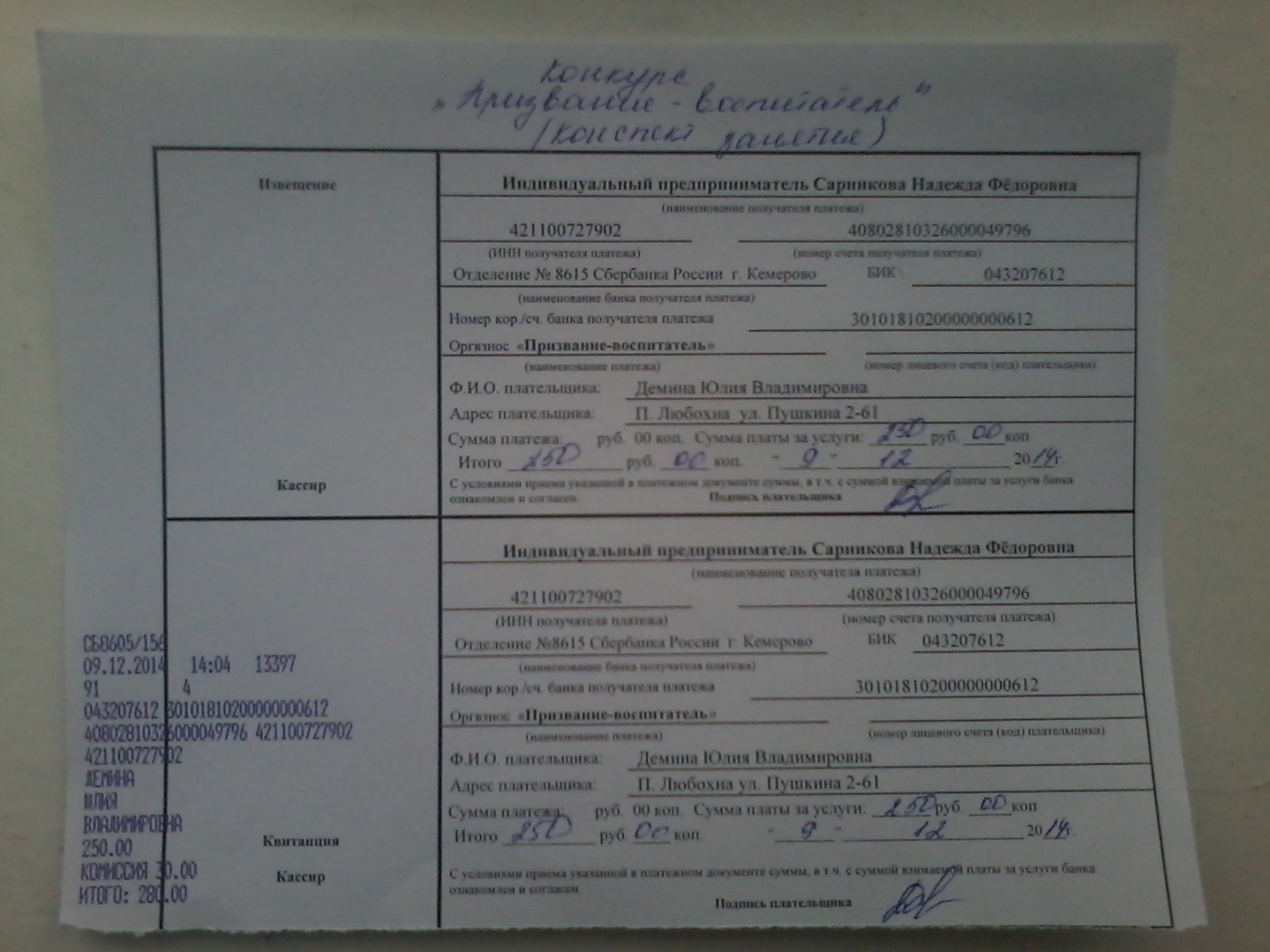 Конспект итогового  занятия по ФЭМПво второй младшей группе.«На помощь Маше»Цель: Закрепление знаний по пройденному материалу по  ФЭМПЗадачи:-Закреплять умение детей различать и правильно называть фигуры (круг, квадрат, треугольник);- Закрепить понятия много, один, ни одного; понимать вопрос «сколько?»- Закрепить понятие о величине, ширине, длине, высоте. Уточнить в речи употребление слов: широкий, узкий, длинный, короткий, высокий, низкий.- Закреплять умение сравнивать два предмета по длине, ширине, высоте путем наложения и приложения друг к другу.- Развивать внимание, логическое мышление.- Воспитывать интерес к занятию и совместной деятельностиМатериалы и оборудование:Конверт из картона, цветы(красные, синие, желтые, зеленые), бабочки (красные, синие, желтые, зеленые), елочки(низкие, высокие) грибочки(маленькие, большие ),ленточки разной длинны и цвета, геометрические фигуры, макет коврика, маша,белочка, медведь.Ход занятия:-Ребята посмотрите  мне пришло письмо!-Маша потерялась в лесу!  Нам нужно найти машу.-Скажите на чем можно поехать?(ответы детей)- А как как можно все это объединить и назвать одним словом?- Правильно, транспорт! -Вот сегодня мы отправимся на поиски маши на поезде! -Что бы поезд поехал нам нужно встать друг за другом.  -Для этого нужно ответить на мои вопросы.- Кто отвечает, тот встает первый. -Кто ответит следующий встает за первым и так далее. -Волк злой, а красная шапочка…(добрая)-Слон большой, а мышка…(маленькая)-Солнышко светит днем, а луна….(ночью)-Пол внизу, а потолок …(вверху)-Дерево высокое, а трава…(низкая)-Река широкая, а ручей….(узкий)-Лед холодный, а огонь…(горячий)-И так отправляемся в путь. Чух-чух!-Ой, ребята, посмотрите на какую полянку мы приехали! Что вы видите?- Да, это цветы! Какого они цвета? (красный, желтый, синий, зеленый)-А у меня есть бабочки. Давайте мы рассадим бабочек на цветы.- Но каждая бабочка любит цветок своего цвета. -Какого цвета цветок, такого цвета бабочку нужно на него посадить. -На красный цветок-красную бабочку, на синий-синюю, на зеленый-зеленую, на желтый-желтую. -Ребята а поровну ли бабочек и цветов?-Чего больше?(цветов) Чего меньше? (бабочек)-Как сделать так, что бы цветов и бабочек стало поровну (дети предлагают варианты)-Ребята, оглянитесь вокруг. Что вы ведете? (елочки)-Они одинаковые? Как вы думаете? (нет) чем они отличаются? (одна высокая, другая низкая)-А как можно узнать какая-выше, а какая –ниже?-Давайте вспомним, как можно узнать? (нужно поставить их рядом)-Какая елочка выше? А какая ниже? (справа -выше, слева-ниже)-Посмотрите, а что растет в лесу? (грибы) они одинаковые?(нет, одни большие, другие маленькие) давайте мы маленькие грибочки поставим под маленькую елочку, а большие под большую.-А сейчас давайте отдохнёмПо ровненькой дорожке,         Дети идут шагом, По ровненькой дорожкеШагают наши ножки,Раз-два, раз-два,По камешкам, по камешкам,      прыгают на двух ногах, По камешкам, по камешкам...В яму — бух!                          приседают на корточки -Ой ребята, посмотрите, кто к нам пришел? (белочка)-Белочка ты не видела Машу?-Ребята, белочка просит нам помочь. И тогда она скажет, где маша. -У белочки развязался бантик!-Посмотрите, что это? (ленточки)-Какие они (разные) по цвету(синие и красные) по длине(длинные и короткие)-Как проверить? (наложить одну ленточку на другую)(Ленточки раздаются детям)-Какая ленточка по цвету  длиннее? А какая короче?-А теперь давайте завяжем белочке бантик.(воспитатель завязывает короткую ленточку. Бант не получается)-Почему у меня не получается завязать бант?(ленточка короткая)- А какую мне нужно взять ленточку? Покажите (длинную)-Бантик завязался, белочка говорит вам спасибо!- Теперь она стала еще краше! -А машу белочка видела в Мишкином домике за ручейком.-А вот и ручеек. Дети какой он? (узкий)  -Так как ручеек узкий мы можем его перешагнуть и перепрыгнуть! (дети перешагивают ручеек) Ребята, а речка какая? (широкая)-Вот мы и у домика мишки! Давайте позовем мишку! (дети хором зовут мишку)(Выходит медведь.) Кто тут кричит? -Миша мы пришли за нашей Машенькой! -Нам белочка сказала, что маша у тебя в домике! Да, маша у меня она потерялась и ждала вас!- Спасибо тебе Мишенька, что Машу приютил пока мы ее искали!- Давайте ребята подарим Мише за это подарок.- Сделаем Мише из геометрических фигур корвик в домик!(воспитатель раздает макет коврика и геометрические фигурки детям)Дети по очереди называют фигуры и накладывают их на макет.-Вот какой замечательный коврик у нас получился!- Миша говорит вам спасибо и желает счастливого пути обратно домой!-Вот  Машу мы нашли  и теперь нам действительно пора возвращаться домой! Вам понравилось наше путешествие? Давайте скажем всем до свидания и отправимся назад в группу на нашем поезде!Данные для дипломаДанные для дипломаДанные для дипломаНоминация и название конкурсной работыЕ-mail, с которого отправляется письмоРазмер оплаченного оргвзноса, т. е. 250руб. или 370руб. и адрес *Ф.И.О (полностью)Должность, категория, званиеСокращенное название организацииНоминация и название конкурсной работыЕ-mail, с которого отправляется письмоРазмер оплаченного оргвзноса, т. е. 250руб. или 370руб. и адрес *Демина Юлия ВладимировнаВоспитательМАДОУ ДС КВ «СВЕТЛЯЧОК»КОНСПЕКТ ЗАНЯТИЯ В ДОУ tak@mail.ru 250РУБ.Всего: 250руб.Всего: 250руб.Всего: 250руб.Всего: 250руб.Всего: 250руб.Всего: 250руб.«На помощь Маше»Номинация «Конспект занятия»Демина Юлия ВладимировнаВоспитательМАДОУ ДС КВ «Светлячок» п. Любохна 